         CUSTOMER INFORMATION FORM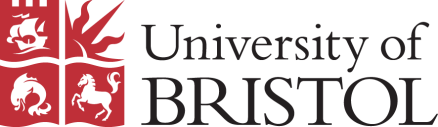 Please provide contact details for a central finance office able to receive and process invoices on behalf of your organisation. Our preferred method of sending invoices is via email – hence the importance of providing both buyer/contact email address and Accounts Payable email address (and contact details). If your company issues purchase orders, please submit the corresponding PO with/instead of this form.Please note: Information on this form is used to set up your organisation as a customer on our finance database – this may lead to University of Bristol invoices being raised unrelated to this specific service so accuracy is important. Completed form can be emailed direct to: langford-abattoir@bristol.ac.ukOrganisation Billing  Name *Address (to appear on invoice) and contact details of your organisation’s Accounts Payable / Finance Office Address (to appear on invoice) and contact details of your organisation’s Accounts Payable / Finance Office Address *Post Town/City * CountyPost Code * E-Mail Address (Accounts Payable) *Telephone Number (Accounts Payable) * Contact Name *This section is for UK onlyIs your organisation VAT/Tax registered? (Yes/No) * VAT Reg/Sales Tax Number * (only if registered)Small Holding No. (CPH)*Vet practice *Vet Contact details *Tel.No:Email: